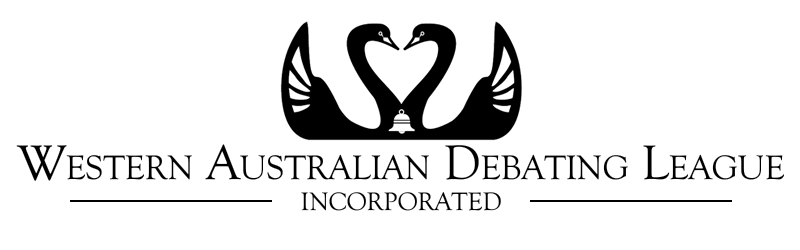 PROVISIONAL 2021 SDC Schedule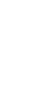 *Will only be held for Seniors if there are more than 16 DivisionsFor any further information or questions about the 2021 SDC Schedule, please contact the Chief Administrative Officer at cao@wadl.org.DateDateEventTERM 1Monday February 1
(Week 1)Registrations for the 2021 Schools Debating Competition Open TERM 1Sunday - date TBAState Team Trials Day 1/2TERM 1Wednesday February 17
(Week 3)Registrations for SDC Close at 5PMTERM 1Sunday - date TBAState Team Trials Day 2/2TERM 1Monday February 22 (Week 4)Release of 2021 SDC Draft Draw 5PMDraw and Topic Review Window OpensTERM 1Friday February 26(Week 4)Draw and Topic Review Window Closes 5PMTERM 1Saturday & Sunday - date TBADevelopment Weekend 1TERM 1Monday March 1 (Week 5)Deadline to Withdraw SDC Teams 5pmTERM 1Tuesday March 2(Week 5)Release of Final 2021 SDC Draw 5PM&Coordinator Welcome and Information Evening TERM 1Tuesday March 9 & Wednesday March 10(Week 6)Round 1 Week 1TERM 1Tuesday March 16 & Wednesday March 17 (Week 7)Round 1 Week 2TERM 1Tuesday March 23 & Wednesday March 24 (Week 8)Round 2 Week 1TERM 1Tuesday March 30 & Wednesday March 31 (Week 9)Round 2 Week 2TERM 2Saturday & Sunday - date TBADevelopment Weekend 2TERM 2Tuesday April 27 &Wednesday April 28(Week 2)Round 3 Week 1TERM 2Tuesday May 4 & Wednesday May 5 (Week 3)Round 3 Week 2TERM 2Tuesday May 11 & Wednesday May 12 (Week 4)Make-Up Round 1TERM 2Tuesday May 18 & Wednesday May 19 (Week 5)Round 4 Week 1TERM 2Tuesday May 25 & Wednesday May 26(Week 6)Round 4 Week 2TERM 2Tuesday June 1 & Wednesday June 2 (Week 7)Round 5 Week 1TERM 2Tuesday June 8 & Wednesday June 9 (Week 8)Round 5 Week 2TERM 2Tuesday June 15 & Wednesday June 16 
(Week 9)Round 6 Week 1TERM 2Tuesday June 22 & Wednesday June 23 
(Week 10)Round 6 Week 2         TERM 3          Tuesday July 27 & Wednesday July 28(Week 2)Make-Up Round 2         TERM 3          Friday July 30
(Week 2)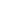 SDC Finalist Teams Released         TERM 3          Tuesday August 3 & Wednesday August 5(Week 3)Draw for Double Octofinals Released         TERM 3          Saturday & Sunday - date TBADevelopment Weekend 3         TERM 3          Tuesday August 10(Week 4)Double Octofinals*         TERM 3          Tuesday August 17(Week 5)Octofinals         TERM 3          Tuesday August 24(Week 6)Quarterfinals         TERM 3          Tuesday August 31(Week 7)Semifinals         TERM 3          Tuesday September 7(Week 8)Grand Final